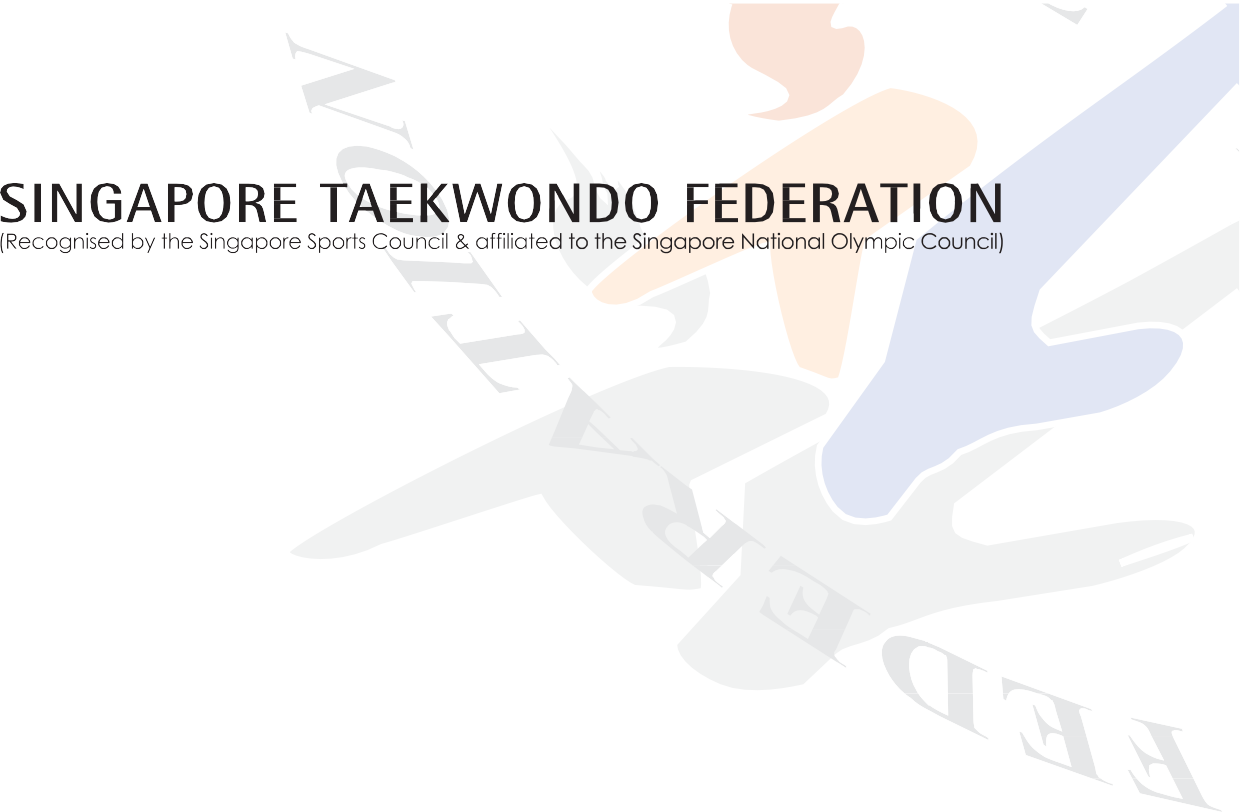 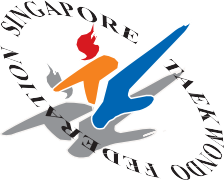 SINGAPORE TAEKWONDO FEDERATION45TH ANNUAL GENERAL MEETING 202224 September 2022 (Saturday), 2pmDELEGATE REGISTRATION FORM Name of Affiliate:According to STF Constitution clause 15.2, a member or his authorised delegate shall be entitled to attend and vote at General Meetings.
Affiliates can nominate an authorised delegate if he/she is not able to attend the AGM by filling up the table below:_____________________					___________Signature/Stamp								DateName:Designation (in Affiliate):*Please return the completed form (with the subject title – “STF AGM 2022: Affiliate’s Name”) via email to stkdf.agm@gmail.com by 6.00pm on Friday, 9 September 2022 S/NNameDesignationEmailNRIC  (Last 3 digits + last letter)1